RESOLUCION No. CSJMER21-1928 de octubre de 2021“Por medio de la cual se conforman los Registros Seccionales de Elegibles correspondiente al Concurso de Méritos para cargos de empleados de carrera de Tribunales, Juzgados y Centros de Servicios del Distrito Judicial de Villavicencio y Administrativo del Meta, convocado mediante Acuerdos CSJMEA17-930 de octubre 05 y CSJMEA17-931 de octubre 09 de 2017”EL CONSEJO SECCIONAL DE LA JUDICATURA DEL METAEn ejercicio de sus atribuciones constitucionales y legales en especial las conferidas por el artículo 256 de la Constitución Nacional, así como los artículos 101, 162, 163, 164 y 165 de la Ley 270 de 1996 y de conformidad con lo aprobado por la Sala en sesión ordinaria del 20 de mayo de 2021 y,CONSIDERANDO QUEMediante Acuerdos CSJMEA17-930 de octubre 05 y CSJMEA17-931 de octubre 09 de 2017, el Consejo Seccional de la Judicatura del Meta convocó a concurso de méritos destinado a la conformación de los Registros Seccionales de Elegibles para los cargos de empleados de carrera de Tribunales, Juzgados y Centros de Servicios del Distrito Judicial de Villavicencio y Administrativo del Meta.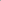 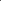 En desarrollo de la etapa de selección, los concursantes admitidos, fueron citados el tres (3) de febrero de 2019 para presentar la prueba de conocimientos, competencias, aptitudes y/o habilidades y pruebas psicotécnica, cuyos resultados se publicaron mediante Resolución CSJMER19-111 del 17 de mayo de 2019, a través de la respectiva fijación en la Secretaría de esta Seccional por el término de cinco (5) días, contados a partir del 20 de mayo y hasta el 24 de mayo de 2019, de conformidad con lo establecido en el numeral 5.1.2 de la convocatoria al concurso, caso en el cual los interesados podían interponer recurso de reposición dentro de los diez (10) días siguientes a su desfijación. Posteriormente, se realizaron pruebas supletorias, las cuales fueron objeto de recursos, los cuales se resolvieron y se publicaron las respectivas decisiones atendiendo el cronograma establecido para ello. Surtido lo anterior, se continuó con la etapa clasificatoria, relativa a la evaluación de la experiencia adicional, así como la de docencia y que al efectuar una revisión exhaustiva de las hojas de vida que componen el listado de aspirantes que presentaron la prueba de conocimiento y obtuvieron un puntaje igual o mayor a 800 puntos, se admitieron 509 aspirantes; sin embargo, se advirtió que por error en el proceso de selección se dio por admitidos aspirantes, sin que cumplieran con los requisitos mínimos para el cargo, por tal motivo en aplicación del numeral 12 del Acuerdo CSJMEA17-930 del 5 de octubre de 2017, proferido por esta Seccional, se debe proceder al retiro inmediato del procesos, teniendo en cuenta lo dispuesto en dicha norma.Seguidamente, se resolvieron los recursos de reposición y apelación, continuando con la valoración y cuantificación de los diferentes factores que la componen, con los cuales se estableció el orden de clasificación en el correspondiente Registro Seccional de Elegibles según el mérito demostrado por cada concursante. Verificada la situación de todos y cada uno de los cargos convocados, este Consejo Seccional de la Judicatura del Meta, en desarrollo de lo previsto en el artículo 165 de la Ley 270 de 1996 y el numeral 7 del Acuerdo CSJMEA17-930 de octubre 05 de 2017, procede a conformar los Registros Seccionales de Elegibles, con los puntajes obtenidos por quienes superaron de manera satisfactoria las etapas de selección y clasificación en orden descendente de puntajes. En mérito de lo expuesto, el Consejo Seccional de la Judicatura del Meta, en sesión ordinaria de Sala del 06 de octubre 2021. RESUELVEARTÍCULO 1°: Conformar los Registros Seccionales de Elegibles para los cargos de empleados de carrera de Tribunales, Juzgados y Centros de Servicios del Distrito Judicial de Villavicencio y en el Distrito Judicial Administrativo del Meta, convocado mediante Acuerdos CSJMEA17-930 de octubre 05 y CSJMEA17-931 de octubre 09 de 2017, así:CARGO.  ASISTENTE ADMINISTRATIVO JUZGADOS DE EJECUCIÓN DE PENAS Y MEDIDAS DE SEGURIDAD.CARGO. CITADOR DE JUZGADO DE CIRCUITOCARGO. CITADOR JUZGADO MUNICIPALARTÍCULO 2º: Los integrantes del Registro Seccional de Elegibles, mediante el procedimiento y en las oportunidades previstas, deberán adelantar la escogencia de opciones de sede, con el fin de conformar las listas de elegibles para la provisión de cargos vacantes definitivamente. ARTÍCULO 3º:  Esta resolución se notificará mediante su fijación por un término de cinco (5) días  en la página web de la Rama Judicial en el micro sitio https://www.ramajudicial.gov.co/web/consejo-seccional-de-la-judictura-del-meta/convocatoria-no.4-de-empleados-de-tribunales-juzgados-y-centro-de-servicios  cuya publicación se surtirá en el mismo vinculo de la página web.     ARTÍCULO 4º: Contra las decisiones individuales de puntajes contenidas en esta resolución, podrán interponerse los recursos de reposición y apelación, dentro de los diez (10) días siguientes a la desfijación de esta resolución, por escrito dirigido al Consejo Seccional de la Judicatura del Meta.ARTÍCULO 5º: La presente resolución rige a partir de la fecha de la constancia de fijación en la página web de la Rama Judicial que, para todos los efectos legales, se contará a partir del día martes 12 de octubre de 2021.NOTIFÍQUESE, COMUNÍQUESE, PUBLÍQUESE Y CÚMPLASEDada en Villavicencio – Meta, a los ocho (08) días del mes de octubre de dos mil veintiuno (2021)ROMELIO ELÍAS DAZA MOLINAPresidente LGR/CPCRCARGO. ASISTENTE JURÍDICO DE JUZGADO DE EJECUCIÓN DE PENAS.CARGO. PROFESIONAL UNIVERSITARIO DE TRIBUNAL, CENTRO U OFICINA DE SERVICIOS.CARGO. ESCRIBIENTE DE CIRCUITO DE CENTROS, OFICINAS DE SERVICIOS Y DE APOYOCARGO. CITADOR DE TRIBUNALCARGO. CITADOR CIRCUITO DE CENTROS DE SERVICIOS JUDICIALES, CENTROS DE SERVICIOS ADMINISTRATIVOS JURISDICCIONALES Y OFICINAS DE SERVICIOS Y DE APOYOSeccionalCedulaNombreCódigoCargoGrado Conversión Conocimiento SicotecnicaPuntaje Experiencia Adicional y DocenciaPuntaje Capacitación AdicionalTOTALMETA86074096CASANOVA SUAREZ LUIS LEONARDO261609Citador de Juzgado de Circuito 3     570,65 171,5048,6710 800,82 META1121823048CRUZ LEGUIZAMON OSCAR FERNANDO261609Citador de Juzgado de Circuito 3      512,88 150,0099,9430 792,82 META98381693AREVALO MELO JORGE ELIECER261609Citador de Juzgado de Circuito 3      512,88 165,5083,8310  772,21 META1122648865CARRILLO ARENAS ADRIANA DEL PILAR261609Citador de Juzgado de Circuito 3      512,88 171,504010 734,38 META1121859785GORDILLO LOPEZ MARIA NILSA261609Citador de Juzgado de Circuito 3     426,26 162,5010035 723,76 META40442087VEGA BELTRAN SONIA YADMIN261609Citador de Juzgado de Circuito 3        411,81 174,5010030   716,31 META1121839178GUERRERO RAMIREZ EDWIN MAURICIO261609Citador de Juzgado de Circuito 3     440,69 146,5081,9440  709,13 META1006449280SOMOSA SIGUA JAIMER JOHANA261609Citador de Juzgado de Circuito 3     426,26 150,5099,9430 706,70 META40333496JIMENEZ TELLEZ NIDIA JHINETH261609Citador de Juzgado de Circuito 3     397,37 162,0010045 704,37 META1122136353ROMERO GALLEGO BRAYAN ANDRES261609Citador de Juzgado de Circuito 3      455,13 155,5069,2215 694,85 META93477515GARCIA NARVAEZ JORGE MARIO261609Citador de Juzgado de Circuito 3     440,69 161,5090,940  693,13 META1122134648LOMBO BOLIVAR MARYI LIZETH261609Citador de Juzgado de Circuito 3      484,01 144,00              2,72 50 680,73 META1121835702MURCIA PEÑUELA DORIS ANDREA261609Citador de Juzgado de Circuito 3     354,06 164,0097,8350 665,89 META40185537PINZON OCHOA LIZETH TATIANA261609Citador de Juzgado de Circuito 3        411,81 146,501005  663,31 META40219948RIVERA BOCANEGRA ZULLY CONSTANZA261609Citador de Juzgado de Circuito 3     354,06 160,5082,6145  642,17 META1121845854RODRIGUEZ RINCON SERGIO ANDRES261609Citador de Juzgado de Circuito 3     397,37 156,0037,7250  641,09 META40331818CASTAÑEDA CASTRO CAROL MARCELA261609Citador de Juzgado de Circuito 3     397,37 149,007415 635,37 META1121833778MACIAS REYES NEIDDY KATHERINE261609Citador de Juzgado de Circuito 3     354,06 161,0010010 625,06 META80242980TELLEZ GARCIA LUIS ALEJANDRO261609Citador de Juzgado de Circuito 3      325,17 155,008555  620,17 META1013621136CRUZ GRANADOS JEIMYY ANDREA261609Citador de Juzgado de Circuito 3        411,81 169,0024,560 605,37 META1121916894RODRIGUEZ QUINTERO IVAN FELIPE261609Citador de Juzgado de Circuito 3     397,37 157,5049,50 604,37 META1121932519ESCALANTE FERNANDEZ ANYI JHOANNA261609Citador de Juzgado de Circuito 3     440,69 149,501,55 596,69 META1121825375GUTIERREZ OVIEDO JUAN CAMILO261609Citador de Juzgado de Circuito 3     339,62 141,0085,5615   581,18 META1121888680MARIN MORA KAREN JULIETH261609Citador de Juzgado de Circuito 3     354,06 125,5099,940 579,50 META1122649531BUITRAGO MORENO MAICOL DAVID261609Citador de Juzgado de Circuito 3     382,94 144,0015,2830 572,22 META1122125450TIMOTE RAMOS JAVIER ANDRES261609Citador de Juzgado de Circuito 3     382,94 165,503,285 556,72 META17356903RAMIREZ OLIVEROS JOSE AUGUSTO261609Citador de Juzgado de Circuito 3     382,94 163,5000 546,44 META1121904167PEREZ OCAMPO ANGIE MARIANA261609Citador de Juzgado de Circuito 3      325,17 170,5043,945  544,61 META1121938037CARPIO BELTRAN DAVID SHADIF261609Citador de Juzgado de Circuito 3     354,06 153,000,9435 543,00 META86085441GONZALEZ FERREIRA JAVIER261609Citador de Juzgado de Circuito 3      310,74 147,5055,440  513,68 META1121938171SILVA AREVALO KAREN DALLANA261609Citador de Juzgado de Circuito 3      310,74 144,5011,945  472,18 SeccionalCedulaNombreCódigoCargoGrado Conversión Conocimiento SicotecnicaPuntaje Experiencia Adicional y DocenciaPuntaje Capacitación AdicionalTOTALMETA1016008227DIAZ GONZALEZ PABLO DAVID261610Citador de Juzgado Municipal 3     507,42 144,501000    751,92 META28411300ROBLES GIRON ELIANA261610Citador de Juzgado Municipal 3      466,01 143,501000    709,51 META1121960618MUÑOZ SANCHEZ JESUS DAVID261610Citador de Juzgado Municipal 3     535,02 148,50     12,17 5   700,69 META1089243270ZAMBRANO GARZON ERIKA YOJANA261610Citador de Juzgado Municipal 3     424,59 161,0090,1715   690,76 META1121851110MEJIA TINOCO INGRID CAROLINA261610Citador de Juzgado Municipal 3     355,56 163,0010050   668,56 META1121933849GIRON GUZMAN ANGELA MARIA261610Citador de Juzgado Municipal 3      410,78 167,5064,1110   652,39 META71992823PATIÑO GRANADA ALEXANDER261610Citador de Juzgado Municipal 3      410,78 147,5079,945   643,22 META1121830804MUÑOZ GARZON MAIRA ALEJANDRA261610Citador de Juzgado Municipal 3      410,78 156,5064,610    631,89 META1121938186FAJARDO MEDINA JUAN FELIPE261610Citador de Juzgado Municipal 3      466,01 137,0021,110    624,12 META30083217LONDOÑO GARCES LUZ AYDEE261610Citador de Juzgado Municipal 3     355,56 169,5038,550    613,56 META1023906535MORALES MARTIN SAIDA YISETH261610Citador de Juzgado Municipal 3      410,78 154,0040,175   609,95 META1121945131ORJUELA GARCIA INGRY KATHERINE261610Citador de Juzgado Municipal 3      410,78 154,501430   609,28 META1121856913SANDOVAL FORERO JEFFERSON261610Citador de Juzgado Municipal 3       314,15 144,0010050    608,15 META1121821401OLDENBURG PEREZ WAGNER JAVIER261610Citador de Juzgado Municipal 3     355,56 147,501000   603,06 META80450868CESPEDES ACOSTA FABIAN ANDRES261610Citador de Juzgado Municipal 3     327,95 152,5010015   595,45 META1121839184BARBOSA DIAZ HILDA YANETH261610Citador de Juzgado Municipal 3      410,78 160,5021,060   592,34 META479745VELASQUEZ NOA PEDRO JULIO261610Citador de Juzgado Municipal 3     355,56 160,0076,330    591,89 META1121872664REYES DUQUE PAULA YESENIA261610Citador de Juzgado Municipal 3     369,36 159,0042,3320   590,69 META1121898747AYA AREVALO CAMILA ALEJANDRA261610Citador de Juzgado Municipal 3     369,36 154,0065,610   588,97 META86080892JIMENEZ SANCHEZ PEDRO NEL261610Citador de Juzgado Municipal 3     300,33 155,5010020   575,83 META1032439933DIAZ QUINCHUCUA GISNEY261610Citador de Juzgado Municipal 3     355,56 142,0042,8335   575,39 META1121865406RODRIGUEZ PEREZ YAHAIRA MELISSA261610Citador de Juzgado Municipal 3     369,36 158,507,530   565,36 META1121948365ORTIZ QUEVEDO LAURA CAMILA261610Citador de Juzgado Municipal 3      383,16 164,006,670   553,83 META38212447RODRIGUEZ TIBAVIZCO MARY ALEXNADRA261610Citador de Juzgado Municipal 3       314,15 170,0043,835   532,98 META1121909627RODRIGUEZ VALENCIA ESTEBAN261610Citador de Juzgado Municipal 3     327,95 155,5035,170    518,62 META1121860123CUADRADO BAQUERO DEICY JULIETH261610Citador de Juzgado Municipal 3      341,75 171,505,060     518,31 META1077973424ACUÑA CORDOBA MIGUEL ANGEL261610Citador de Juzgado Municipal 3       314,15 146,5038,395   504,04 META1121910636NOVOA ALVAREZ OSCAR EDUARDO261610Citador de Juzgado Municipal 3       314,15 159,50245   502,65 META1121838756HERNANDEZ VARELA JOSE ISMAEL261610Citador de Juzgado Municipal 3     327,95 157,0012,060    497,01 META41241060GAMBA MORENO NANCY ESPERANZA261610Citador de Juzgado Municipal 3       314,15 150,5022,175    491,82 META40418636MUÑOZ PALACIOS RUBY MILENA261610Citador de Juzgado Municipal 3     300,33 146,5029,115   480,94 META9736353GIRALDO MARIN GUILLERMO ANDRES261610Citador de Juzgado Municipal 3     300,33 160,50010   470,83 